Tafel Ophrys oxyrrhynchos I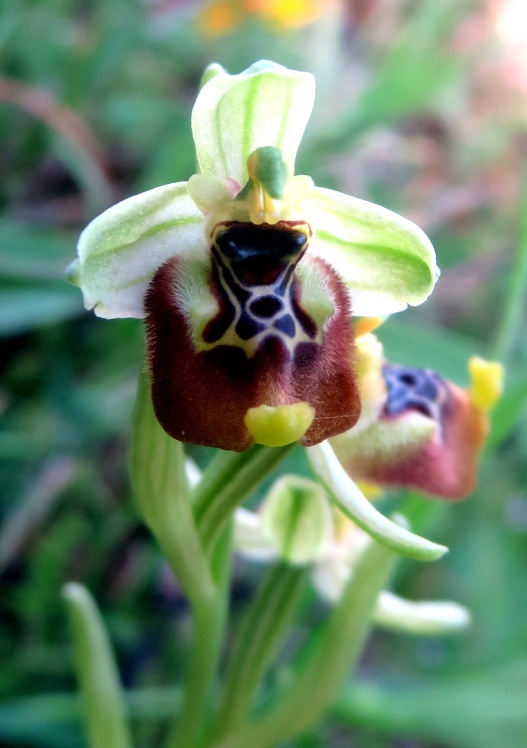 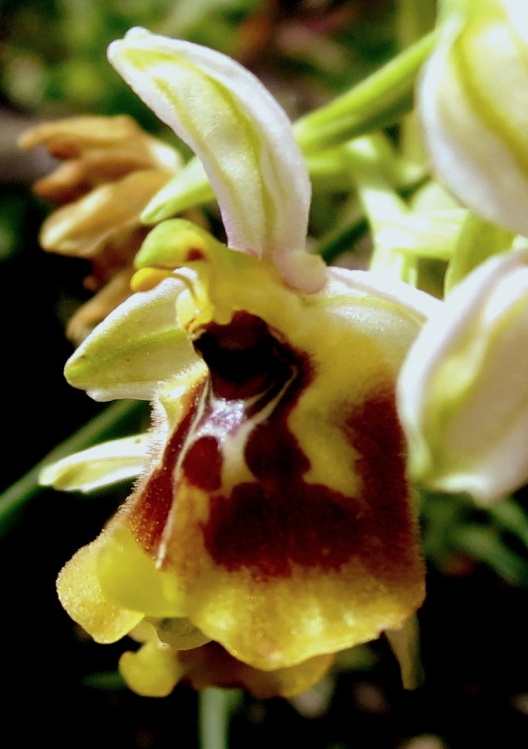 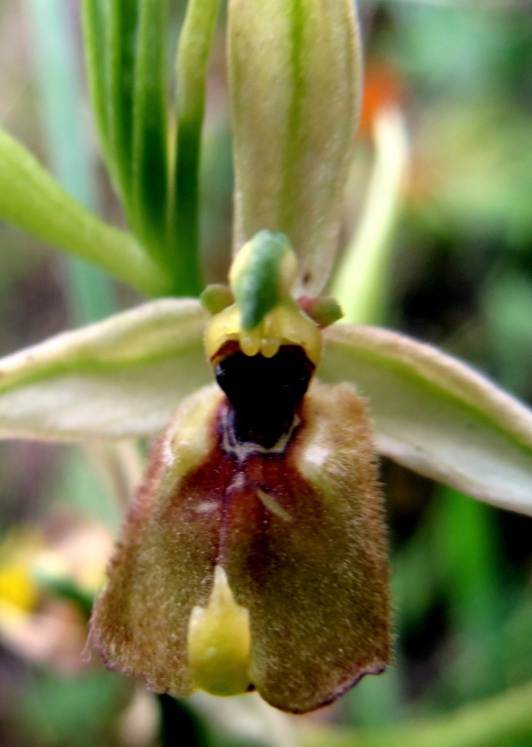 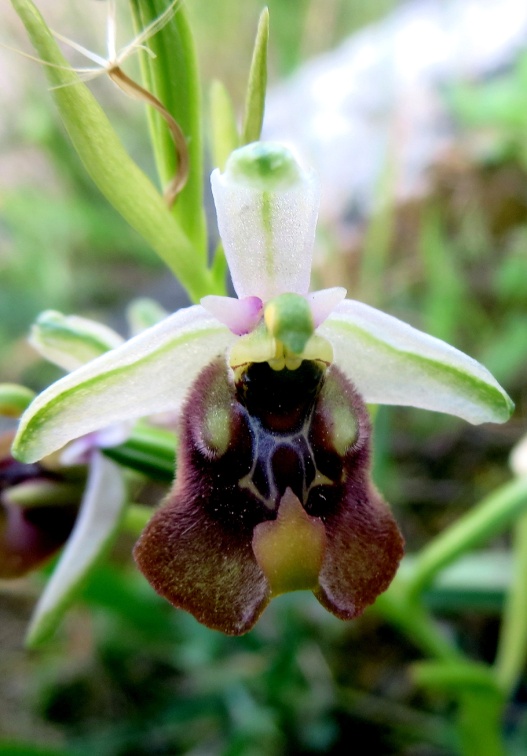 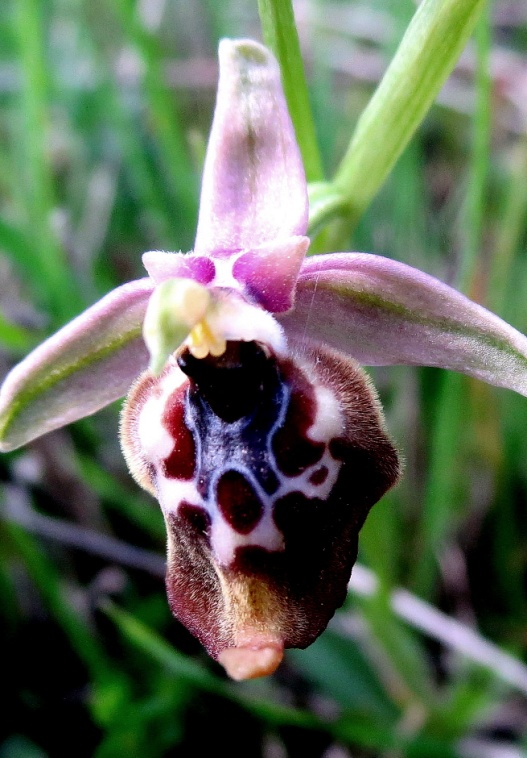 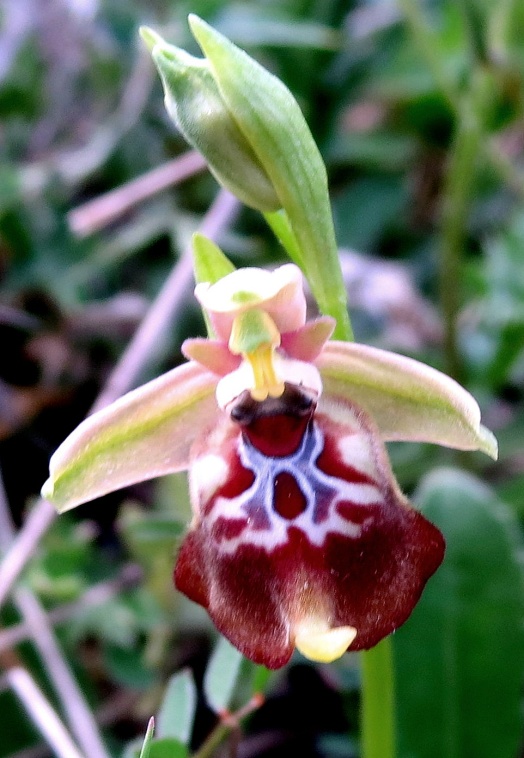 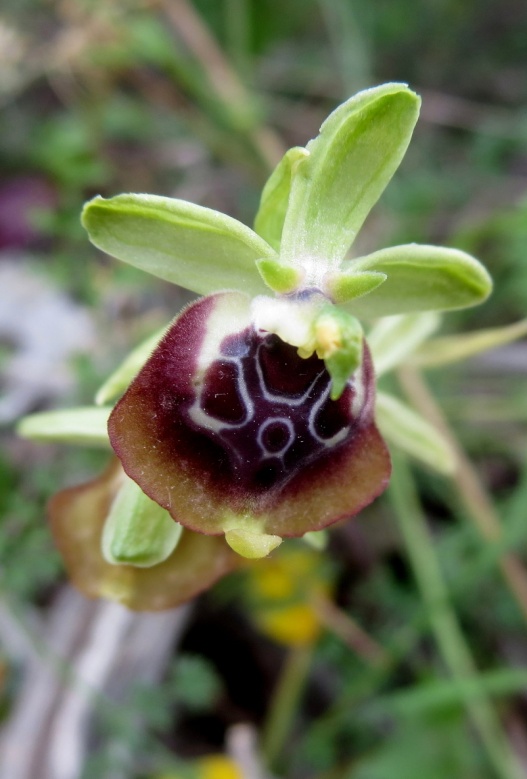 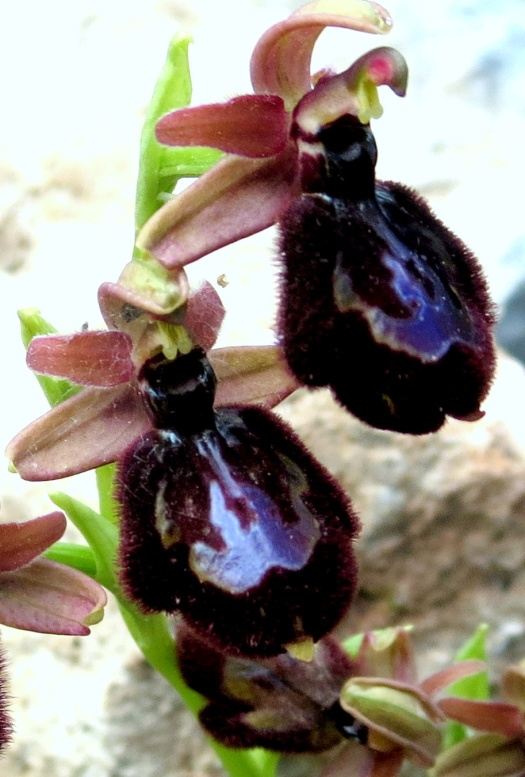 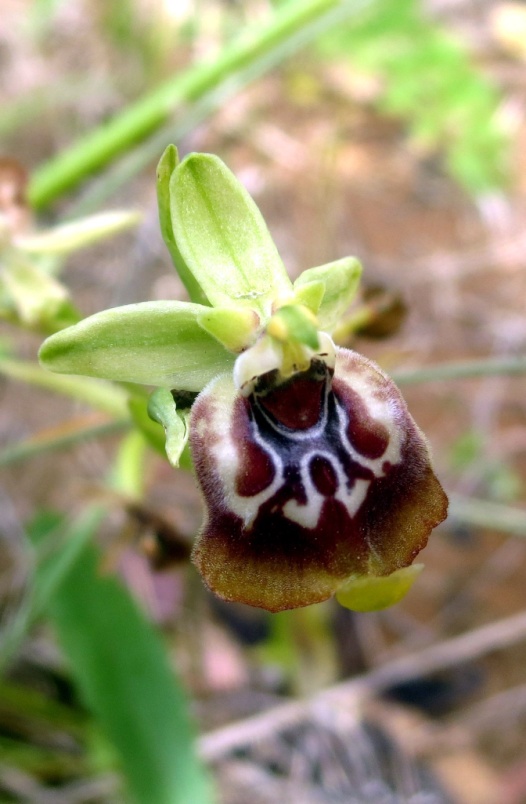 Tafel O. oxyrrhynchos II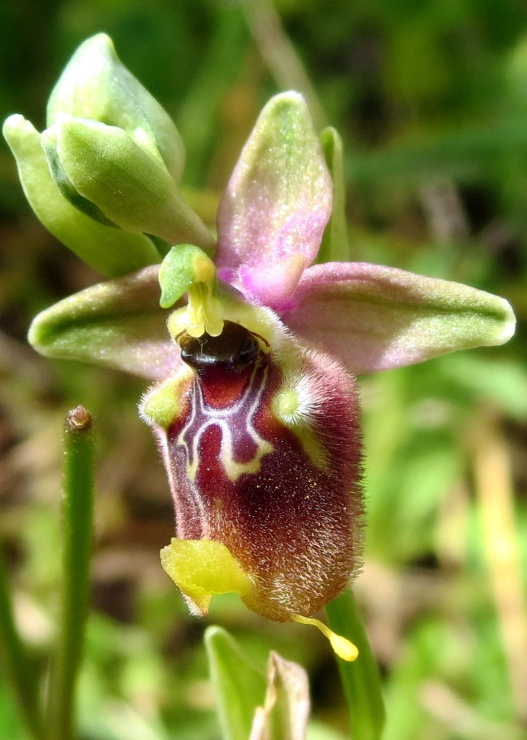 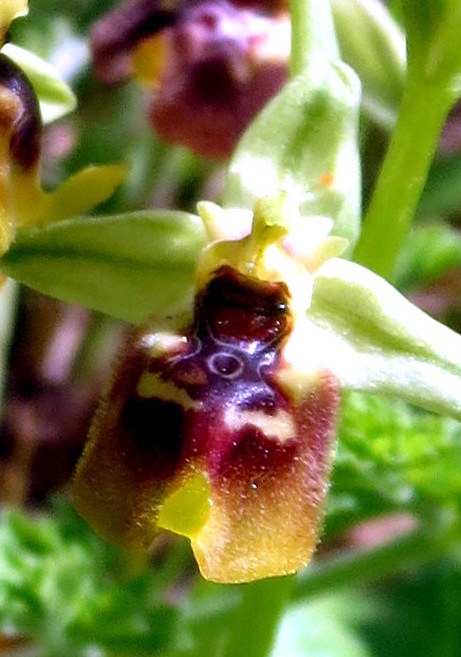 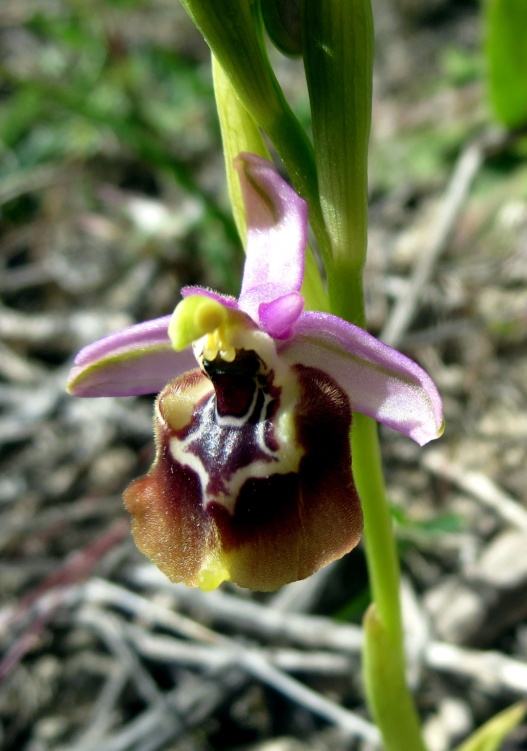 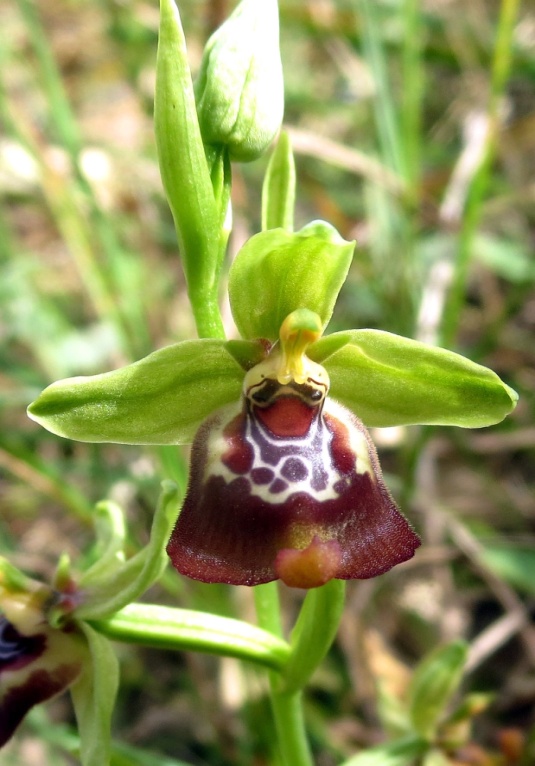 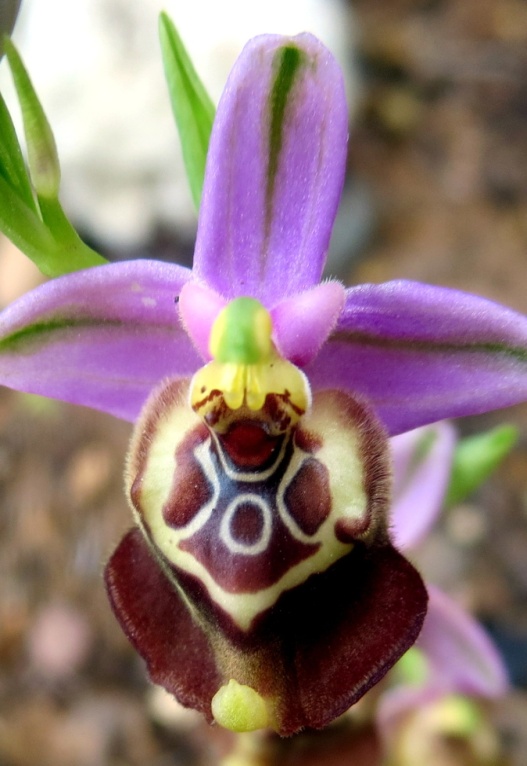 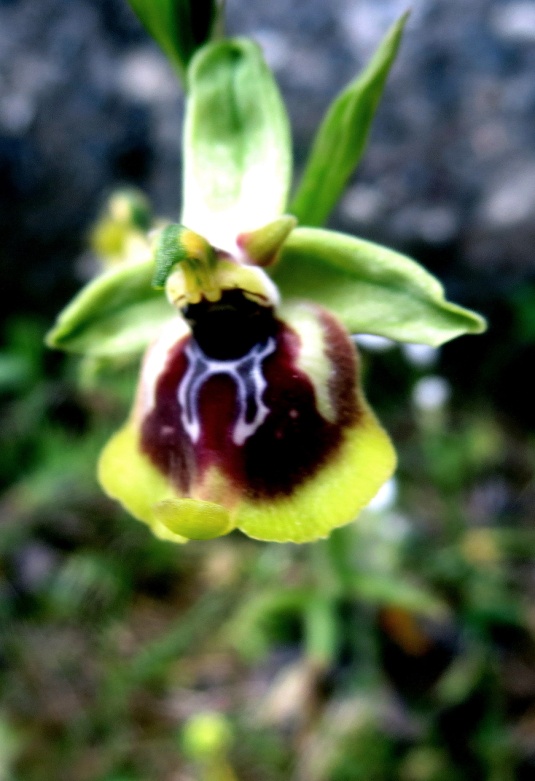 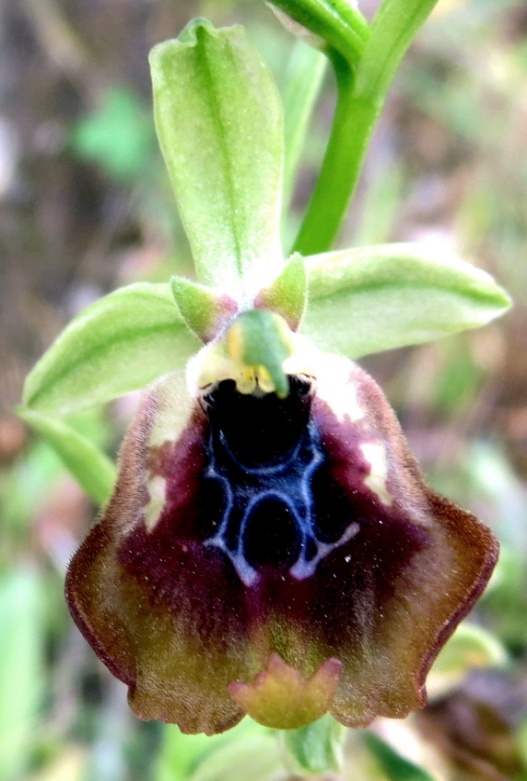 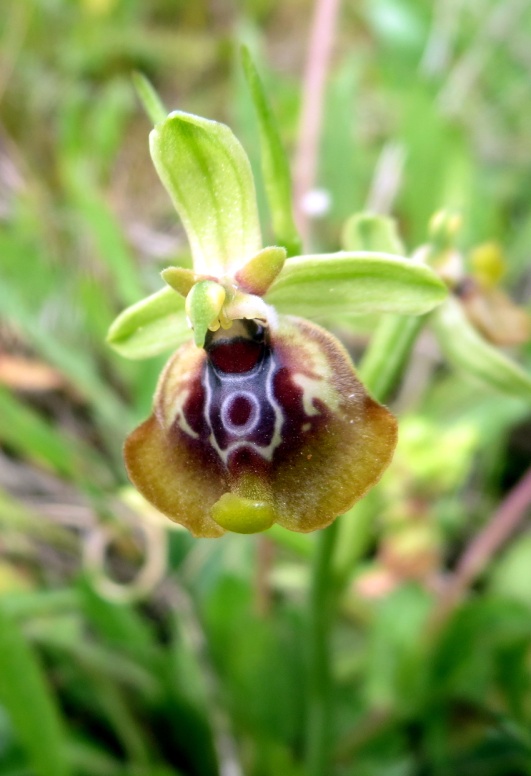 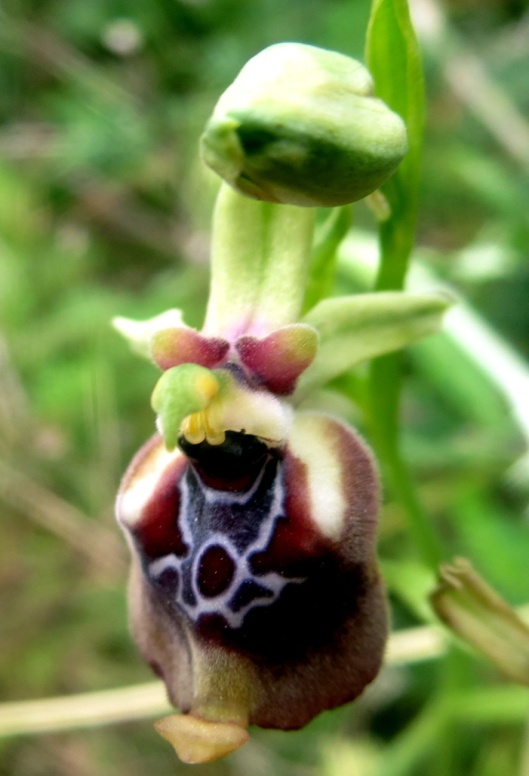 